Урок 102
Единицы массы: килограмм, грамм
(учебник, с. 54; рабочая тетрадь, с. 51; диск)Цель деятельности учителя: способствовать развитию умений выбирать гири определенной массы для набора заданного количества граммов, решать составные задачи разными способами, находить значения числовых выражений с именованными числами, соблюдать порядок выполнения действий в числовых выражениях со скобками и без скобок, решать уравнения.Тип урока: изучение новых знаний и способов действий.Планируемые образовательные результаты: Предметные (объем освоения и уровень владения компетенциями): познакомятся с единицами массы: килограмм, грамм; научатся выполнять вычисления с именованными числами, выбирать гири определенной массы для набора заданного количества граммов, решать составные задачи разными способами, соблюдать порядок выполнения действий в числовых выражениях, решать уравнения.Метапредметные (компоненты культурно-компетентностного опыта/приобретенная компетентность): овладеют умениями понимать учебную задачу урока, отвечать на вопросы, обобщать собственные представления, слушать собеседника и вести диалог, оценивать свои достижения 
на уроке, пользоваться учебником.Личностные: понимают универсальность математических способов познания окружающего мира.методы и формы обучения: словесный, наглядный, практический; фронтальная, индивидуальная.Образовательные ресурсы: Математика. 3–4 классы: поурочные планы по программе «Школа России». Волгоград: Учитель, 2013. 1 электрон. опт. диск (CD-ROM); http://nsportal.ru/nachalnaya-shkola/matematika/edinicy-massy-kilogramm-grammОборудование: интерактивная доска (экран), компьютер, проектор; презентация.Основные понятия и термины: единицы массы: килограмм, грамм.Сценарий урокаМотивация (самоопределение) к учебной деятельности.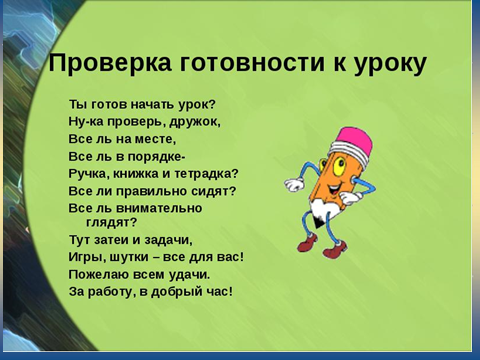 - Здравствуйте! Давайте улыбнемся, пусть у всех будет хорошее настроение. Чтобы успешно справиться с работой, вы будете моими помощниками.Ребята с понятием килограмм вы уже знакомы, сегодня мы еще раз вспомним и повторим этот материал, а также познакомимся с новой мерой веса.     Но, прежде, повторим пройденный материал:Открываем тетради: записываем число, классная работа.Актуализация знаний.- Ребята, а сейчас чтобы привести наши мысли в порядок и настроиться на математику. Проведём небольшой «Математический диктант»– Напишите в тетради число, в котором: 2 сотни, 4 десятка, 1 единица; 5 сотен, 3 десятка; 7 десятков, 9 единиц; 1 сотня, 8 десятков, 6 единиц; 3 сотни, 7 единиц.Проверка: взаимопроверка (обменялись тетрадями)    – Решите примеры:9*9=                            ?:2=9?*9=27                        36:9=9*5=                            ?:8=?*9=63                        90:9=6*9=                            ?:3=9III. Изучение нового материала.Ребята, подготовили рассказ об истории веса. Давайте послушаем, что же они нам подготовили.Заранее подготовленные ученики рассказывают об истории веса.1-й ученик. С давних времен люди испытывали необходимость знать вес разных предметов. Для этой цели были придумали весы. Идея создания единой системы мер возникла во Франции еще в XVII веке, но была воплощена в мае 1790 года, когда Национальное собрание поручило Парижской академии наук подготовить новую систему мер. Чтобы получить единицу веса, ученые взвесили при определенных условиях воду. Полученная величина была названа килограммом и составляла 1 000 грамм (от греческого «грамма» – надпись, обозначение). 2-й ученик. Эталон килограмма был введен в 1889 году на первой Международной конференции мер и весов. Он представляет собой цилиндр из сплава платины и иридия, который до сих пор хранится в Палате мер и весов в парижском пригороде Севр. Несколько копий имеются также и в других странах.Копия международного килограмма, переданная России первой Международной конференцией мер и весов в Париже в 1889 году, хранится в Санкт-Петербурге.– Действительно, основной мерой массы является килограмм. Вот так выглядит его эталон (демонстрирует эталон килограмма).– А чтобы узнать вес того или иного предмета, были изобретены весы. На сегодняшний день существует огромное количество видов весов.Например, электронные весы. С помощью таких весов удобно измерять очень маленький вес.Ручные  пружинные  весы.  Как  вы  думаете,  для  чего  нужны  такие весы?Рычажные весы чаще всего используют в торговле. Вот такие совершенно разные весы придумали люди, чтобы взвешивать самые разные предметы. – Как  вы  считаете,  все  ли  предметы  можно  взвесить  в  килограммах? (Нельзя маленькие, легкие.)- Как вы думаете, какова тема нашего урока? (Грамм – единица массы). - Какие цели мы можем поставить на урок? (познакомиться с новой единицей массы – грамм; узнать ёё измерение).– Верно, сегодня мы подробно изучим новую единицу массы – грамм, с помощью которой мы как раз и сможем выразить вес маленьких предметов.2. Практическая работа в группах.Ребята вы знаете сказку о репке?Давайте попытаемся узнать вес репки.Дети высчитывают вес репки.На доске:1 кг = 1 000 г.Физкультминутка.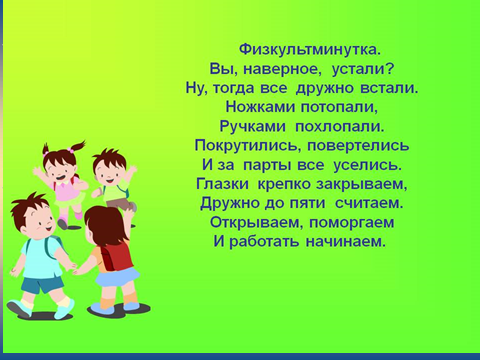 Закрепление изученного материала.3. Работа с учебником.– Прочитайте самостоятельно текст в учебнике на с. 54. Ответьте на вопрос: какие бывают гири? № 1.– Какие гири надо взять, чтобы получить 7 г, 80 г, 300 г, 600 г, 745 г и 900 г?4.Заполнение таблицы.1-я группа взвешиваются и записывают свой вес на листе.2-я группа взвешивает фрукты и овощи: 4 яблока, 10 картофелин, 1 кочан капусты.После выполнения заданий выступают представители групп.5. Выполнение дополнительных заданий: учебник, с. 54, № 2.Поднимите весёлый смайлик  те учащиеся -  кому урок понравилсяГрустный смайлик – кому урок не понравился.V. Итоги урока. Рефлексия деятельности.– Какие задания вам показались трудными?– Какие более интересными?– Как оцениваете свою деятельность на уроке?А теперь открыли дневники и записываем домашнее задание .Оценки за урок.Домашнее задание: учебник, с. 54, № 4№ п/пНазвание предметаМасса, г